Сводный план вебинаров,проводимый территориальными налоговыми органамив 3 квартале 2021 годаДата проведенияВремя проведенияИФНСТема вебинараСсылка для регистрации и подключения1 июля10.007701Ознакомление с интерактивными сервисами ФНС России.  Преимущества получения государственных услуг ФНС России в электронном виде, в том числе с использованием портала госуслугhttps://vksnp4.nalog.ru/conference/4356?token=6a5517e8-e743-4371-86d1-84db419c07f51 июля14.007703Правила заполнения расчетных документов на перечисление налогов, сборов и иных платежей в бюджетную систему Российской Федерации, действующие с 01.01.2021г.https://w.sbis.ru/webinar/PZRD2 июля12.007721Электронные сервисы ФНС России. Порядок рассмотрения обращения граждан (59 - ФЗ; личный кабинет налогоплательщика - физического лица возможности, преимущества, порядок подключения; оценка качества государственных услуг: СМС-сообщения, Онлайн-сервис "Анкетирование", "QR-анкетирование"; сайт "Ваш контроль")https://vksnp4.nalog.ru/conference/elektronnye-servisy-fns-rossii-poryadok-rassmotren?token=de9e0474-bdcb-4c78-8511-817db384b1e05 июля10.007708Правильность заполнения платежных поручений при перечислении налогов и сборов и иных платежейhttps://vs26.nalog.ru/c/51360875525 июля16.007713Электронные сервисы ФНС Россииhttps://vksnp4.nalog.ru/conference/7713-elektronnye-servisy-fns-rossii?token=ce5c7a36-a8e7-4472-9c5f-b88ff778402f6 июля12.007721Особенности и порядок представления налоговой декларации по форме 3-НДФЛ https://vksnp4.nalog.ru/conference/poryadok-predstavleniya-nalogovoj-deklaracii-po-fo?token=42e36419-f338-402b-a310-fd6e78af39486 июля14.0077161) О порядке представления физическими лицами налоговой декларации по форме 3-НДФЛ (срок представления декларации и срок уплаты налога, категории плательщиков, которые обязаны (имеют право) представлять декларацию, способы представления, особенности заполнения, рекомендованный перечень документов для получения налоговых вычетов и т.п.). 2) О порядоке уплаты физическими лицами имущественных налогов (налога на имущество, налога на землю, транспортного налога, сроки уплаты, перечень действующих льгот, «единый налоговый платеж»).https://vs26.nalog.ru/c/IM_FL7 июля10.007718Налог на профессиональный доходhttps://vksnp4.nalog.ru/conference/voprosy-voznikayus-hie-pri-primenenii-npd?token=41afd75f-41e2-4c1d-8bdd-0a98834e24597 июля12.007719Преимущество использования Интернет-сервиса «Личный кабинет налогоплательщика  индивидуального предпринимателя».https://vksnp4.nalog.ru/conference/preimus-hestvo-ispolzovaniya-internet-servisa?token=f5d36f2c-9e8e-4d7a-a57b-4afda6ae88b07 июля16.007721Специальные налоговые режимы для Индивидуальных предпринимателей  Вебинар проводится совместно с операторами электронного документооборота.https://vksnp4.nalog.ru/conference/specialnye-nalogovye-rezhimy-dlya-individualnyx-pr?token=a60bbed5-9bec-4c5e-96c3-dcc8ee96e1c58 июля10.007722Порядок заполнения платежных документов при оплате налогов и сборов.https://w.sbis.ru/webinar/b9238c13-b2e9-410c-93c2-e1c2dc2753428 июля12.007723Порядок исчисления и уплаты страховых взносов, уплачиваемых плательщиками, не производящими выплат и иных вознаграждений физическим лицам за 2019 - 2020г.г.https://vksnp4.nalog.ru/conference/poryadok-ischisleniya-i-uplaty-straxovyx-vznosov-u?token=a89a8e08-6217-4224-b0d4-13c661c53f858 июля14.007724Информирование физических и юридических лиц о налоговых льготах при налогообложении имущества (Транспортный налог Земельный налог. Налог на имущество) за налоговый период 2020 года и о порядке их предоставленияhttps://vs27.nalog.ru/c/09244736718 июля16.007725Сроки уплаты налогов ЮЛ, ИП, ФЛ. Порядок взыскания сумм неуплаченных налоговых платежейhttps://vksnp4.nalog.ru/conference/sroki-uplaty-nalogov-yul-ip-fl-i-mery-vzyskaniya9 июля10.007726Предоставление вычетов по НДФЛ в упрощенном порядкеhttps://vksnp4.nalog.ru/conference/predostavlenie-vychetov-po-ndfl-v-upros-hennom-por?token=f821ef0f-7f05-43c3-9029-c27189eb87569 июля12.007727Ознакомление с интерактивными сервисами .Электронные сервисы ФНС России: "Личный кабинет налогоплательщика для физических лиц", "Личный кабинет налогоплательщика для индивидуальных предпринимателей".https://vksnp4.nalog.ru/conference/oznakomlenie-s-interaktivnymi-servisami-elektronny?token=e5c6262f-b75a-4a41-b85d-24b57cbaa54612 июля10.007729Актуальные вопросы и изменения налогового законодательства Российской Федерации, касающиеся порядка исчисления налогов, уплачиваемых юридическими лицами, в том числе налога на имущество организаций, транспортного налога, земельногоhttps://vksnp4.nalog.ru/conference/4241?token=a5dc9576-5284-4097-b1b0-7359e5f5d81812 июля12.007730Порядок предоставления налоговой декларации по форме 3-НДФЛhttps://vksnp4.nalog.ru/conference/poryadok-predostavleniya-nalogovoj-dekl-f-3ndfl?token=e22a46e8-cbf6-4f5f-87f1-3dea71083f4212 июля16.007733Порядок предоставления деклараций по НДС. Изменения в законодательстве.https://vksnp4.nalog.ru/conference/poryadok-predostavleniya-deklaracij-po-nds-izmenen?token=42a7eb94-e00d-4a51-bb1b-70d0e120766413 июля10.007734Правильность заполнения налоговой декларации по упрощенной системе налогообложенияhttps://w.sbis.ru/webinar/436d0ce6-483f-42ce-a7dd-c43e4f5d3b8013 июля12.007735Электронные сервисы. «Личный кабинет индивидуального предпринимателя», «Личный кабинет для юридических лиц».https://vksnp4.nalog.ru/conference/elektronnye-servisy-lichnyj-kabinet-individualnogo?token=45ac1b39-fb27-4ff3-bbf0-0497a73a255413 июля14.007736Самозанятые. Постановка, снятие с учета в качестве самозанятого. Основные правила и особенности применения специального налогового режима "Налог на профессиональный доход".http://vksnp4.nalog.ru/conference/samozanyatye-postanovka-snyatie-s-ucheta-v-kachest13 июля16.007743Порядок предоставления льготы по фиксированным страховым взносамhttps://vksnp4.nalog.ru/conference/05-07-202114 июля10.007751Упрощенный порядок получения налоговых вычетовhttps://vksnp4.nalog.ru/conference/4277?token=84dab14c-13a6-40dc-9887-6bf88935481414 июля12.007721Правильность заполнения полей п/п на перечисление платежей в бюджет и указания в них реквизитов для уплаты налогов https://vksnp4.nalog.ru/conference/pravilnost-zapolneniya-polej-platyozhnyx-porucheni?token=42f89259-338c-4c59-b76f-eceb28eb009d14 июля14.007701Правильность заполнения полей п/п на перечисление платежей в бюджет и указания в них реквизитов для уплаты налогов. Коды бюджетной классификации. Ошибки, допускаемые налогоплательщиками при заполнении полей платежных поручений.https://vksnp4.nalog.ru/conference/4357?token=e3322bdc-925b-43d8-9c7f-292289cda85314 июля16.007702Применение мер принудительного взыскания в отношении задолженности физических лицhttps://vksnp4.nalog.ru/conference/primenenie-mer-prinuditelnogo-vzyskaniya-v-otnoshe?token=e66b3881-679e-47fb-b3df-8526f0204a9915 июля10.007703Выявление и разбор наиболее распространенных ошибок при заполнении расчетных документов на перечисление налогов, сборов и иных платежей в бюджетную систему Российской Федерацииhttps://w.sbis.ru/webinar/RD15 июля12.007704Налог на профессиональный доход (самозанятость)https://vksnp4.nalog.ru/conference/nalog-na-professionalnyj-doxod-samozanyatost?token=a15b8c90-828d-4f17-8b51-ec0779fc4a9e15 июля14.007705Возможности электронных сервисов ФНС Россииhttps://vksnp4.nalog.ru/conference/vozmozhnosti-elektronnyx-servisov-fns-rossii?token=32a1c184-afe5-15 июля16.007706Ст. 45 Налогового кодекса Российской Федерации "Исполнение обязанности по уплате налога, сбора, страховых взносов"https://vksnp4.nalog.ru/conference/st-45-nalogovogo-kodeksa-rossijskoj-federacii-ispo?token=cf28577a-17f1-4693-9a06-4581c7580fc116 июля12.007708Порядок и условия получения налоговых вычетов по налогу на доходы физических лиц.https://vs26.nalog.ru/c/242969502516 июля14.007709Порядок оформления платежных документов на уплату налогов(взносов), пеней и налоговых санкций, с учетом изменений. Ошибки, допускаемые налогоплательщиками при заполнении полей платежных порученийhttp://b10031.vr.mirapolis.ru/mira/miravr/635395004719 июля10.007710Изменения в налоговом законодательстве по имущественным налогам юридических лиц.https://vksnp4.nalog.ru/conference/imnalizm19 июля12.007721Задолженность юридических, физических лиц и индивидуальных предпринимателей https://vksnp4.nalog.ru/conference/1zadolzhennost-yuridicheskix-fizicheskix-lic-i-ind?token=382ae636-9177-4f27-868d-0f494a78778219 июля14.007714Порядок фиксации расчетов на территории РФ https://vs26.nalog.ru/c/958645407119 июля16.007715Права и обязанности лиц, участвующих в делах о банкротстве в части  своевременного погашения налоговой задолженности юридических и физических лиц перед бюджетомhttps://vksnp4.nalog.ru/conference/prava-i-obyazannosti-lic-uchastvuyus-hix-v-delax-o?token=63ad09ee-b4d1-4c12-95d0-9f9dc73e76a420 июля12.007717Налог на профессиональный доход (самозанятые)https://vksnp4.nalog.ru/conference/7717npd20 июля14.007718Порядок исчисления и оплаты земельного налога и налога на имущество физических лицhttps://vksnp4.nalog.ru/conference/poryadok-ischisleniya-i-oplaty-zemelnogo-naloga-i-?token=4133c63d-ea18-4d2b-9e8e-80b6bf71d92120 июля16.007719Особенности применения контрольно-кассовой техники после 01 июля 2021 годаhttps://vksnp4.nalog.ru/conference/osobennosti-primeneniya-kontrolno-kassovoj-texniki?token=797a6695-8e3e-4783-9803-50f4155e68eb21 июля10.007720Налоговые льготы для физических лицhttps://vksnp4.nalog.ru/conference/lgoty-fl?token=b0ca5839-f357-4740-a052-e23523b6c63021 июля12.007721Имущественные налоги физических лиц (Вебинар проводится совместно с представителями МФЦ.)https://vksnp4.nalog.ru/conference/imus-hestvennye-nalogi-fizicheskix-lic-21-07-21?token=ea3f80d0-add8-4e6c-9f33-81af21dec62b21 июля14.007722Правильность отражения сумм возмещения в расчете по страховым взносамhttps://w.sbis.ru/webinar/b762a582-76c0-48f2-9623-8283543de86821 июля16.007723Порядок заполнения Расчета сумм налога на доходы физических лиц, исчисленных и удержанных налоговым агентом (6-НДФЛ) в 2021г.https://vksnp4.nalog.ru/conference/poryadok-zapolneniya-rascheta-summ-naloga-na-doxod?token=e58d955b-f9a5-4173-a482-58095bcaf79622 июля16.007724Информирование налогоплательщиков по вопросам получения налоговых вычетовhttps://vs27.nalog.ru/c/820189778523 июля10.007725Особенности постановки на учет иностранных граждан в налоговом органеhttps://vksnp4.nalog.ru/conference/osobennosti-postanovki-na-uchet-inostrannyx-grazhd23 июля14.007727Упрощенная система налогообложения. Заполнение налоговых деклараций.https://vksnp4.nalog.ru/conference/upros-hennaya-sistema-nalogooblozheniya-zapolnenie?token=80bec6e8-7ad6-47f0-899e-6a5911708b6826 июля10.007729Актуальные вопросы налогообложения по транспортному налогу с  физических лицhttps://vksnp4.nalog.ru/conference/4242?token=321b6a75-6151-4807-bcb2-88ac9aacc7c326 июля12.007730Преимущество предоставления отчетности в электронном виде по телекоммуникационным каналам связиhttps://vksnp4.nalog.ru/conference/preimushestvo-predostavleniya-otchetnosti-v-el-vid?token=a9bbaf14-c0c9-49f4-80f8-36b21ff7a80126 июля14.007731Порядок предоставления имущественных и инвестиционных налоговых вычетов в соответствии с Федеральным законом № 100-ФЗ от 20.04.2021".https://vksnp4.nalog.ru/conference/poryadok-predostavleniya-imus-hestvennyx-i-investi?token=52dff79e-26 июля16.007733Основные вопросы, связанные с начислениями и уплатой торгового сбораhttps://vksnp4.nalog.ru/conference/osnovnye-voprosy-svyazannye-s-nachisleniyami-i-upl?token=0bec64a7-b633-431f-9b4d-d7b520ea52f827 июля10.007734Правильность заполнения платежных поручений, оплата за 3-х лицhttps://w.sbis.ru/webinar/a0a049b1-4a07-477b-af5d-2f5651b4588427 июля12.007735О внесении изменений в п.3 ст.88 НК РФ (130-ФЗ от 01.05.2016г.) - в случае выявления противоречий в налоговой декларации по НДС, предоставление пояснений в электронном виде по ТКСhttps://vksnp4.nalog.ru/conference/o-vnesenii-izmenenij-v-p-3-st-88-nk-rf-130-fz-ot-0?token=8dcbb071-38e6-456e-ba47-ebfeccc0007527 июля16.007743Справочная информация о льготах по имущественным налогам, в том числе о физических лицах, имеющих трех и более несовершеннолетних детейhttps://vksnp4.nalog.ru/conference/06-07-202128 июля10.007747Порядок оформления платежных документов на уплату налоговhttps://vksnp4.nalog.ru/conference/7747-poryadok-oformleniya-platezhnyx-dokumentov28 июля14.007751Администрирование страховых взносовhttps://vksnp4.nalog.ru/conference/obs-hie-voprosy-po-administrirovaniyu-straxovyx-vz?token=d0ee48ac-a16f-49a8-a811-9d867aead4dc28 июля16.007701Вопросы налогообложения по объектам недвижимого имущества (зданий, строений и сооружений), в отношении которых налоговая база определяется как их кадастровая стоимостьhttps://vksnp4.nalog.ru/conference/4358?token=02537f70-eff8-4369-8793-ed67febc88c429 июля10.007703Налоговая отчётность по зарплатным налогам (Форма 6-НДФЛ, 2-НДФЛ и расчёт по страховым взносам). Основные изменения в 2021 годуhttps://w.sbis.ru/webinar/NOPZN29 июля12.007722Налог на доходы физических лицhttps://w.sbis.ru/webinar/fcfda91e-9f2d-48ec-a937-9a2c2f22578830 июля10.007707Информирование физических лиц о массовом направлении налоговых уведомлений. Сроки уплаты имущественных налогов в 2021 году.https://vksnp4.nalog.ru/conference/ifns-7-informirovanie-fizicheskix-lic-o-massovom-n?token=ad5f0266-cc3a-4aea-9179-9fffcf44d7de30 июля12.007708Возврат сумм излишне уплаченных налогоплательщиком налога (сбора, страховых взносов, пеней, штрафа).https://vs26.nalog.ru/c/31661951782 августа10.007713Электронные сервисы ФНС России2 августа12.007721"Специальные налоговые режимы для Индивидуальных предпринимателей  (вопросы по упрощенной системе налогообложения; патентная систем налогообложения; налог на профессиональный доход) Вебинар проводится совместно с операторами электронного документооборота."https://vksnp4.nalog.ru/conference/1specialnye-nalogovye-rezhimy-dlya-individualnyx-p?token=a389b62d-4b0b-4c59-a12b-fc7caec49d743 августа10.0077161) О порядке представления индивидуальными предпринимателями декларации по УСН (форма и особенности заполнения декларации, сроки подачи, сроки уплаты, переход на УСН, выбор объекта, отказ от применения, утрата права и т.п.).                                                            2) порядок расчета и сроки уплаты индивидуальными предпринимателями фиксированных страховых взносов ПФР ФМС; порядок расчета страховых взносов с сумм дохода, превышающих 300 тыс.руб.                       https://vs26.nalog.ru/c/PP_IP3 августа12.007718Представление налоговой и бухгалтерской отчетности по ТКСhttps://vksnp4.nalog.ru/conference/predstavlenie-nbo-po-tks?token=1d0b2f8b-95e5-4fab-beda-61940276c3e33 августа14.007717Зачеты, возвраты сумм излишне уплаченных налогов, сборов, страховых взносов, пеней, штрафов в сроответствии со ст.78 Налогового Кодекса РФ.https://vksnp4.nalog.ru/conference/7717siun3 августа16.007719Преимущество использования Интернет-сервиса ФНС России «Личный кабинет налогоплательщика для физических лиц» в том числе как направить онлайн налоговую декларацию по налогу на доходы физических лиц (форма 3-НДФЛ) через «Личный кабинет налогоплательщика для физических лиц» в целях получения налоговых вычетов.https://vksnp4.nalog.ru/conference/preimus-hestvo-ispolzovaniya-internet-servisa-fns-?token=ccc616ed-5522-4790-8fca-dcdef15bd1214 августа10.007720Субсидиарная ответственность контролирующих лиц должникаhttps://vksnp4.nalog.ru/conference/subsidiarnaya-otvetstvennost-kontroliruyus-hix-lic?token=de37e065-f50d-4e30-b552-753a55b72bfc4 августа12.007721Электронные сервисы ФНС России (личный кабинет налогоплательщика - физического лица возможности, преимущества, порядок подключения; оценка качества государственных услуг: СМС-сообщения, Онлайн-сервис "Анкетирование", "QR-анкетирование"; сайт "Ваш контроль")https://vksnp4.nalog.ru/conference/elektronnye-servisy-fns-rossii-04-08-21?token=7663ce7c-17ac-41fa-a424-c90fc58aa5754 августа14.007722Снятие ККТ с учета в одностороннем порядкеhttps://w.sbis.ru/webinar/b2e2982d-2fb0-4080-b608-4df215871d205 августа10.007724Основные аспекты при проведении камеральной налоговой проверки декларации по прибыли, в случае отражения убытка по итогам отчетного периодаhttps://vs27.nalog.ru/c/27614606365 августа12.007725Имущественные и социальные налоговые вычетыhttps://vksnp4.nalog.ru/conference/imus-hestvennye-i-socialnye-nalogovye-vychety5 августа16.007727Порядок предоставления льгот, исчисление и уплата налога на имущество физических лиц.https://vksnp4.nalog.ru/conference/poryadok-predostavleniya-lgot-ischislenie-i-uplata?token=c4b6a784-d3b0-4492-944c-76f3a381f9b16 августа10.007728Камеральная проверка по расчету по страховым взносам. Особенности начислений по расчету по страховым взносам на 1/12 часть , для организаций пострадавших во время пандемииhttps://vksnp4.nalog.ru/conference/4299?token=d37ef204-4fe7-4591-8c8d-17fb42e0ff866 августа12.007729Взыскание задолженности с физических лиц. Как избежать запрета на выезд за границу Российской Федерацииhttps://vksnp4.nalog.ru/conference/4243?token=d0ebd036-47e0-4d63-8758-bf079f90fc486 августа14.007730Преимущества получения государственных услуг ФНС России в электронном виде, в том числе с использованием портала госуслугhttps://vksnp4.nalog.ru/conference/preimushestva-polucheniya-gosuslug-FNS-v-el-vide?token=e1ae9daf-8775-4d19-9833-1b40e54c3ebf9 августа12.007733Порядок заполнения 6-НДФЛ, 2-НДФЛ. Контрольные соотношения при заполнении. Пониженные тарифы рассчета по страховым взносам,https://vksnp4.nalog.ru/conference/poryadok-zapolneniya-6-ndfl-2-ndfl-kontrolnye-soot?token=ab164275-143f-4d3e-8907-7b1fd346ca0c10 августа10.007736Сдача отчетности по налогам и страховым взносам, посредствам телекоммуникационных каналов связи. Форматы представления налоговой и бухгалтерской отчетности в электронном виде.http://vksnp4.nalog.ru/conference/sdacha-otchetnosti-po-nalogam-posredstvam-tks-form10 августа12.007721Правильность заполнения полей п/п на перечисление платежей в бюджет и указания в них реквизитов для уплаты налоговhttps://vksnp4.nalog.ru/conference/1pravilnost-zapolneniya-polej-p-p-na-perechislenie?token=23f43352-ab1f-4bdc-85d4-a06012e27e9610 августа14.007743Имущественные налоги: порядок и сроки уплаты, ставки, объекты налогообложения. Вопрос-ответhttps://vksnp4.nalog.ru/conference/03-08-202110 августа16.007751Порядок начисления и уплаты земельного и транспортного налогов юридическими лицамиhttps://vksnp4.nalog.ru/conference/poryadok-nachisleniya-i-uplaty-zemelnogo-i-transpo?token=0010d7b0-7370-4dfb-95a2-8b03102f0e1d11 августа10.007701О кадастровой стоимости, применяемой для целей налога на имущество организаций, расчет налога на имуществоhttps://vksnp4.nalog.ru/conference/4359?token=c162ff0a-ce1f-461b-ae86-62d7c7531f3011 августа12.007702Налоговые льготы при налогообложении имущества за налоговый период 2020 год и о порядке их предоставленияhttps://vksnp4.nalog.ru/conference/nalogovye-lgoty-pri-nalogooblazhenii-imus-hestva-z?token=acd43562-3f6b-45bf-8128-0f89c3ddd2b411 августа14.007703Ошибки при заполнении расчетных документов на перечисление налогов, сборов и иных платежей в бюджетную систему Российской Федерацииhttps://w.sbis.ru/webinar/RNAO11 августа16.007704Корректность заполнения платежных документов. https://vksnp4.nalog.ru/conference/korrektnost-zapolneniya-platezhnyx-dokumentov-dost?token=8b512 августа10.007705Возможности электронных сервисов ФНС Россииhttps://vksnp4.nalog.ru/conference/elektronnye-servisy-fns-rossii-7705?token=73bf805d-2af0-4807-a932-297693c3580112 августа12.007706Порядок оформления платежных документов на уплату налогов. Ошибки, допускаемые налогоплательщиками, при заполнении платежных документовhttps://vksnp4.nalog.ru/conference/poryadok-oformleniya-platezhnyx-dokumentov?token=55d50066-64d3-4765-8e2f-f8cbbb212aed12 августа14.007707Постановка на учет, перерегистрация, снятие с учета ККТ. Снятие ККТ налоговыми органами в одностороннем порядке. Мобильное приложение ФНС России "Проверка кассового чека": практическая помощь по установке и работе с мобильным приложением, проверка чеков налогоплательщиков.https://vksnp4.nalog.ru/conference/ifns-7-postanovka-na-uchet-pereregistraciya-snyati?token=ab2c67f9-4e77-452e-b76b-c14789f8ba2f12 августа16.007708Получение Свидетельства о постановке на учет в налоговом органе физическому лицу, не относящемуся к индивидуальному предпринимателю, адвокату, нотариусу, занимающемуся частной практикой.https://vs26.nalog.ru/c/766826354913 августа10.007709Розничная реализация табачной продукции в рамках законодательства РФ о применении ККТhttp://b10031.vr.mirapolis.ru/mira/miravr/874226725713 августа12.007721Налог на добавленную стоимость юридических лиц (изменения в гл. 21 Налогового Кодекса Российской Федерации)https://vksnp4.nalog.ru/conference/nalog-na-dobavlennuyu-stoimost-yuridicheskix-lic?token=762096d7-2a0f-4f1f-8037-1224891def3e13 августа14.007713Уменьшение УСН на сумму страховых взносов для ИП в 2021 годhttps://vksnp4.nalog.ru/conference/7713-umenshenie-usn-na-summu-straxovyx-vznosov-dly?token=b7b2f985-45c5-4d22-bb73-aded4cc9d71f13 августа16.007710Особенности применения ККТhttps://vksnp4.nalog.ru/conference/osobprimkkt16 августа10.007714Правила заполнения платежных порученийhttps://vs26.nalog.ru/c/956514891016 августа12.007715«Применении ККТ при осуществлении наличных денежных расчетов и (или) расчетов с использованием платежных карт в РФ  на территориях рынка, ярмарках и иных объектах массовой торговли.»https://vksnp4.nalog.ru/conference/primenenii-kkt-pri-osus-hestvlenii-nalichnyx-denez?token=ea9dba98-e422-43ae-9704-bcd9711ef14217 августа10.007718Порядок исчисления и оплаты транспортного налога физических лицhttps://vksnp4.nalog.ru/conference/poryadok-ischisleniya-i-oplaty-transportnogo-nalog?token=402b2077-2148-4ac8-b5d7-20e45dd7f55517 августа12.007719Особенности применения специального налогового режима для самозанятых граждан"Налог на профессиональный доход"https://vksnp4.nalog.ru/conference/osobennosti-primeneniya-specialnogo-nalogovogo-rez?token=3b529f79-77d7-448b-9c50-81b4d31f09c917 августа16.007721Налог на прибыль юридических лиц https://vksnp4.nalog.ru/conference/nalog-na-pribyl-yuridicheskix-lic-17-08-21?token=82353361-6759-4d39-974e-27d1564d0b6f18 августа10.007722Налог на профессиональный доход, самозанятыеhttps://w.sbis.ru/webinar/17d9d5c7-f64c-4cbd-97b4-3730f44c8d8b18 августа12.007723Консультации по 3-НДФЛhttps://vksnp4.nalog.ru/conference/konsultacii-po-3-ndfl1?token=a5450195-0c4e-476b-8a8a-dd4b2df10b2418 августа14.007724Получение государственных услуг ФНС России с помощью сервисов:Личный кабинет налогоплательщика для физических лиц, Личный кабинет индивидуального предпринимателяhttps://vs27.nalog.ru/c/751084707818 августа16.007725Заполнение расчета по  страховым в зносам  в части Приложения 2 к Разделу 1 Суммы возмещаемых Фондом расходов работодателя на выплату "больничных"https://vksnp4.nalog.ru/conference/zapolnenie-rascheta-po-straxovym-v-znosam-v-chasti19 августа10.007726Правильность заполнения платежных документовhttps://vksnp4.nalog.ru/conference/4330?token=f44f7df8-35c0-4eda-9c8e-6a955e833a7b19 августа12.007727Сдача отчетности по телекоммуникационным каналам связи.https://vksnp4.nalog.ru/conference/sdacha-otchetnosti-po-telekommunikacionnym-kanalam?token=bc9f31a6-4681-43a9-8497-90cf9786e61819 августа14.007721"Имущественные налоги физических лиц. Вебинар проводится совместно с представителями МФЦ. https://vksnp4.nalog.ru/conference/1imus-hestvennye-nalogi-fizicheskix-lic?token=8d0ac58d-dcda-477d-8358-405229efde1219 августа16.007729Порядок уменьшения суммы налога, уплачиваемого в связи с применением патентной системы налогообложения (далее – ПСН), на сумму указанных в пункте 1.2 статьи 346.51 Налогового кодекса Российской Федерации (далее – Кодекс) страховых платежей (взносов) и пособий. Письмо ФНС России от 02.06.2021 № СД-4-3/7704@https://vksnp4.nalog.ru/conference/4244?token=0d451977-4b2f-4b5e-8689-5efb6edefb0a20 августа10.007730Порядок оформления документов на уплату налогов, пеней и налоговых санкций. Особенности оплаты налогов за третьих лиц. Формирование платежных документовс помощью электронных сервисов ФНС России "Заплати налоги", "Уплата налогов и пошлин".https://vksnp4.nalog.ru/conference/poryadok-oformleniya-dok-na-uplatu-nalogov-penei?token=5693d532-42dd-4e7e-8d89-a61cae6130e220 августа12.007731Порядок начисления имущественных налогов физических лиц: налог на имущество, транспортный налог, земельный налогhttps://vksnp4.nalog.ru/conference/nachisleniya-imus-hestvennyx-nalogov-fizi?token=ed23d0d3-d47a-23 августа10.007734Ошибки при заполнении налоговой декларации по налогу на прибыль организацийhttps://w.sbis.ru/webinar/0d136869-427c-4b47-a23a-0f379a89f3e123 августа12.007735Особенности декларирования доходов физическими лицами и получение налоговых вычетов.  Заполнение формы налоговой декларации по налогу на доходы физических лиц (форма 3-НДФЛ)https://vksnp4.nalog.ru/conference/osobennosti-deklarirovaniya-doxodov-fizicheskimi-l?token=3cc7e9c5-5401-4973-8910-77e528a777e523 августа14.007736Порядок оформления платежных документов на уплату налогов физических лиц, организаций и индивидуальных предпринимателей. Уточнение платежа. Возврат, зачет излишне уплаченных налогов (авансовых платежей), сборов, пеней, штрафов.http://vksnp4.nalog.ru/conference/poryadok-oformleniya-platezhnyx-dokumentov-na-upl23 августа16.007743Упрощенный порядок получения вычета по НДФЛ физическими лицамиhttps://vksnp4.nalog.ru/conference/12-08-202124 августа10.007747Аккредитация филиалов и представительств иностранных юридических лицhttps://vksnp4.nalog.ru/conference/7747-akkreditaciya-filialov-i-predstavitelstv-inos24 августа12.007721Электронные сервисы ФНС России (личный кабинет налогоплательщика - физического лица возможности, преимущества, порядок подключения; оценка качества государственных услуг: СМС-сообщения, Онлайн-сервис "Анкетирование", "QR-анкетирование"; сайт "Ваш контроль")https://vksnp4.nalog.ru/conference/1elektronnye-servisy-fns-rossii24 августа14.007751Порядок формирования платежных порученийhttps://vksnp4.nalog.ru/conference/poryadok-formirovaniya-platezhnyx-poruchenij?token=e6e01b61-e610-4220-9f2f-14f9bac9ac3024 августа16.007701Кто должен применять ККТ и в каких случаях можно работать без нееhttps://vksnp4.nalog.ru/conference/4360?token=31d702c7-1f6b-46e2-9712-9aa1b04f13c825 августа10.007703Особенности принятия вычета по НДС при осуществлении корректировки таможенной стоимостиhttps://w.sbis.ru/webinar/OPVNDS25 августа12.007722Преимущества получения государственных услуг ФНС России в электронном виде, в том числе с использованием портала госуслугhttps://w.sbis.ru/webinar/84cc8ce1-1880-4efb-b04e-f2a0d859d73525 августа16.007706Порядок подтверждения права на получение возмещения при налогообложении по налоговой ставке 0 процентовhttps://vksnp4.nalog.ru/conference/poryadok-podtverzhdeniya-prava-na-poluchenie-vozme?token=aa033ce1-88dd-4ee5-bc4e-4639518e072827 августа10.007708Упрощенная система налогообложения. Право на применение юридическим лицам и оплата налога.https://vs26.nalog.ru/c/112886622630 августа16.0077161)Об электронных сервисах ФНС России для граждан;                                                                     2) Особенности и порядок применения контрольно-кассовой техники. Общие положения Федерального закона № 54-ФЗ 3) Применение мер принудительного взыскания задолженности с физических лицhttps://vs26.nalog.ru/c/EC_GR31 августа12.007718Применение специального налогового режима "Налог на профессиональный доход"https://vksnp4.nalog.ru/conference/voprosy-pri-primenii-npd?token=1e45bb62-8155-4c97-84cc-714a1d0ac06831 августа14.007719Порядок исчисления и уплаты имущественных налогов, указанных в налоговых уведомленияхНалоговые льготы по уплате физическими лицами имущественных налогов. Порядок их предоставленияhttps://vksnp4.nalog.ru/conference/poryadok-ischisleniya-i-uplaty-imus-hestvennyx-na?token=8d8957e9-5808-4817-a4df-c3c00c0916d91 сентября10.007721Особенности и порядок представления налоговой декларации по форме 3-НДФЛhttps://vksnp4.nalog.ru/conference/osobennosti-predstavleniya-nalogovoj-deklaracii-po?token=90dd3453-4715-4600-917f-4b06472a9d991 сентября12.007722Ошибки при заполнении платежных документов при оплате налогов, сборов.https://w.sbis.ru/webinar/0721a1fe-55d7-4445-a383-3bcbb31eddcb1 сентября16.007724Информирование налогоплательщиков -юридических лиц о порядке проведения совместной сверки расчетовhttps://vs27.nalog.ru/c/24623780152 сентября10.007725Административная ответственность при нарушении валютного законодательстваhttps://vksnp4.nalog.ru/conference/administrativnaya-otvetstvennost-pri-narushenii-va2 сентября14.007727Изучение налога на профессиональный доход.https://vksnp4.nalog.ru/conference/izuchenie-naloga-na-professionalnyj-doxod?token=94f09a9f-9e3a-4d4d-90b1-9095e6c7c8433 сентября10.007729Актуальные вопросы налогообложения по транспортному налогу с  физических лицhttps://vksnp4.nalog.ru/conference/4246?token=e652ae96-66a5-4644-97fe-fa7452cb9ab43 сентября12.007730Порядок исчисления и уплаты имущественных налогов , указанных в налоговых уведомлениях и исполнения требования к ним. Налоговые льготы физических лиц по налогу на имущество физических лиц, транспортному налогу физических лиц, земельному налогу.https://vksnp4.nalog.ru/conference/poryadok-ischisleniya-i-uplaty-imushestvennyx-nal?token=36059a16-7a9a-458b-ba6f-e3c8d7a3e5e73 сентября14.007731Изменения в налоговом законодательстве в 2021 годуhttps://vksnp4.nalog.ru/conference/izmeneniya-v-nalogovom-zakonodatelstve-v-2021-godu?token=bf79bcdf-b5ed-4dc7-9c44-b28bc0e6cd3b6 сентября10.007733Оформление платежных поручений для перечисления денежных средств в бюджетную систему РФhttps://vksnp4.nalog.ru/conference/oformlenie-platezhnyx-poruchenij-dlya-perchislen?token=253650ce-58d8-496c-bd68-541675421a956 сентября12.007734Основные ошибки, допускаемые налоговыми агентами, плательщиками страховых взносов, при заполнении отчетности по форме 6-НДФЛ, страховым взносамhttps://w.sbis.ru/webinar/95d2826d-0e7a-4cae-8afb-b18ce483b6e87 сентября10.007743Справочная информация о льготах по имущественным налогам, в том числе о физических лицах, имеющих трех и более несовершеннолетних детейhttps://vksnp4.nalog.ru/conference/07-09-20217 сентября12.007747Порядок заполнения расчетов по форме 6-НДФЛ и расчета по страховым взносам. Проблемы, возникающие у налогоплательщиков при заполнении расчета по форме 6-НДФЛ и расчета по страховым взносамhttps://vksnp4.nalog.ru/conference/7747-poryadok-zapolneniya-raschetov-po-forme-6-ndf7 сентября14.007751Применение специальных налоговых режимов ИП. Взыскание задолженности по налоговым платежам и проведение зачетов (возвратов) излишне уплаченных суммhttps://vksnp4.nalog.ru/conference/primenenie-specialnyx-nalogovyx-rezhimov-ip-vzyska?token=790f1aaf-5f87-4c3e-adb4-cda0f711ca1c7 сентября16.007701Правильность заполнения полей п/п на перечисление платежей в бюджет и указания в них реквизитов для уплаты налогов. Коды бюджетной классификации. Ошибки, допускаемые налогоплательщиками при заполнении полей платежных поручений.https://vksnp4.nalog.ru/conference/4361?token=6479b298-997d-4e7f-b49d-efe6f66a8ee08 сентября10.007702Возникающие проблемы при представлении уточненных расчетов по страховым взносам за предыдущие периодыhttps://vksnp4.nalog.ru/conference/voznikayus-hie-problemy-pri-predstavlenii-utochnen?token=63388af4-1b6d-4807-9e6f-aa57a4ca887d8 сентября12.007703Уплата задолженности, корректное заполнение платёжных поручений.https://w.sbis.ru/webinar/UZ9 сентября12.007706Применение контрольно-кассовой техники в 2021 годуhttps://vksnp4.nalog.ru/conference/primenenie-kontrolno-kassovoj-texniki-v-2021-godu?token=2bd743db-fa82-49ba-a9be-39b6b8b619ca9 сентября14.007721Электронные сервисы ФНС России: личный кабинет налогоплательщика - физического лица возможности, преимущества, порядок подключения; оценка качества государственных услуг: СМС-сообщения, Онлайн-сервис "Анкетирование", "QR-анкетирование"; сайт "Ваш контроль"https://vksnp4.nalog.ru/conference/2elektronnye-servisy-fns-rossii?token=1d4fdecc-3611-4cfd-8a61-968c499c89999 сентября16.007708Специальный налоговый режим для самозанятых - "Налог на профессиональный доход".https://vs26.nalog.ru/c/512868294310 сентября10.007709Исчисление и уплата имущественных налогов физических лицhttp://b10031.vr.mirapolis.ru/mira/miravr/299408534110 сентября12.007710Особенности заполнения новой формы     6- НДФЛ в 2021 году.               Распространенные ошибкиhttps://vksnp4.nalog.ru/conference/6ndflosob 10 сентября14.007713Налоговые льготы по уплате физическими лицами имущественных налогов. Порядок их предоставления.https://vksnp4.nalog.ru/conference/7713-nalogovye-lgoty-po-uplate-fizicheskimi-licami?token=30161633-899e-49c9-a7c7-47fc77a46c9413 сентября10.007714Информирование физических лиц и организаций о налоговых льготах при налогообложении имущества за налоговый период 2020 года и о порядке их представленияhttps://vs26.nalog.ru/c/566193685313 сентября14.0077161) О порядке представления индивидуальными предпринимателями декларации по УСН (форма и особенности заполнения декларации, сроки подачи, сроки уплаты, переход на УСН, выбор объекта, отказ от применения, утрата права и т.п.).                                                            2) порядок расчета и сроки уплаты индивидуальными предпринимателями фиксированных страховых взносов ПФР ФМС; порядок расчета страховых взносов с сумм дохода, превышающих 300 тыс.руб.                         https://vs26.nalog.ru/c/PP_IPD14 сентября10.007718Порядок исчисления и оплаты земельного налога и налога на имущество физических лицhttps://vksnp4.nalog.ru/conference/poryadok-rasscheta-i-uplaty-zemelnogo-naloga-i-nal?token=dda41a84-50d9-4fae-84c9-0f4d532d90e914 сентября12.007719Ответственность руководителей организаций, индивидуальных предпринимателей при выплате «теневой» заработной платы.https://vksnp4.nalog.ru/conference/otvetstvennost-rukovoditelej-organizacij-individua?token=3bb505ba-d861-4304-b0a4-36121bc618f714 сентября14.007720Предоставление деклараций о доходах по форме 3-НДФЛ через ЛК ФЛhttps://vksnp4.nalog.ru/conference/predostavlenie-deklaracij-o-doxodax-po-forme-3-ndf?token=b0675eb0-6c35-43c7-97a0-634e8c90a44b14 сентября16.007721Задолженность юридических, физических лиц и индивидуальных предпринимателей (причины образования, меры принудительного взыскания)https://vksnp4.nalog.ru/conference/zadolzhennost-yuridicheskix-fizicheskix-lic-i-indi?token=ed94a7a5-8835-44b9-a104-8352bf495d3915 сентября10.007722Имущественные налоги физических лиц (транспортный налог, налог на имущество, земельный налог)https://w.sbis.ru/webinar/385d1d1a-5b9b-41f6-ab6e-5adb3f1eee8b15 сентября12.007723Консультации по 3-НДФЛhttps://vksnp4.nalog.ru/conference/konsultacii-po-3-ndfl2?token=2e2526a4-3d76-4ded-85f0-98a322da3a0a15 сентября14.007724Порядок оформления платежных документовhttps://vs27.nalog.ru/c/125301268715 сентября16.007725Администрирование имущественных налогов физических лиц :транспортный налог, налог на имущество, земельный налогhttps://vksnp4.nalog.ru/conference/administrirovanie-imus-hestvennyx-nalogov-fiziches16 сентября10.007726Уплата имущественных налогов физических лицhttps://vksnp4.nalog.ru/conference/4332?token=ed850710-80d2-47e8-aa10-7695d91bcdea16 сентября12.007727Предоставления льгот, исчисление и уплата транспортного налога физических лиц.https://vksnp4.nalog.ru/conference/predostavleniya-lgot-ischislenie-i-uplata-transpor?token=f3a99ca9-c79c-4bc0-80dc-5fcad314d98a16 сентября14.007728Административная ответственность за нарушения законодательства Российской Федерации о применении контрольно-кассовой техники.https://vksnp4.nalog.ru/conference/4292?token=a4708e9c-7765-43d1-967a-c69fab7925c616 сентября16.007729Предоставление налоговых вычетов по налогу на доходы физических лиц в упрощенном порядке.    Федеральный закон от 20.04.2021 № 100-ФЗ «О внесении изменений в части первую и вторую Налогового кодекса Российской Федерацииhttps://vksnp4.nalog.ru/conference/4246?token=e652ae96-66a5-4644-97fe-fa7452cb9ab417 сентября10.007730Специальные налоговые режимы: "Налог на профессиональный доход",  "Патентная система налогообложения", "Упрощенная система налогообложения". Электронные сервисы ФНС России "Налоговые калькуляторы: " Налоговый калькулятор - Расчет стоимости патента", "Налоговый калькулятор - Выбор режима налогообложения"https://vksnp4.nalog.ru/conference/specialnye-nalogovye-rezhimy-1709?token=d7ffbe8e-313f-4ecc-bae8-def2ec9028b617 сентября12.007719Преимущество использования Интернет-сервиса  «Личный кабинет юридического лица».https://vksnp4.nalog.ru/conference/preimus-hestvo-ispolzovaniya-internet-servisa-li?token=ee492761-d13f-4935-abec-3a74a1627f4f17 сентября14.007733Порядок возврата НДФЛ юридическими лицами в соответствии со ст.ст. 78,79 НК РФ,https://vksnp4.nalog.ru/conference/poryadok-vozvrata-ndfl-yuridicheskimi-licami-v-soo?token=d04c7afe-2ee1-4460-a1f4-3cd4cf43d3e320 сентября12.007735Особенности и порядок применения контрольно-кассовой техникиhttps://vksnp4.nalog.ru/conference/osobennosti-i-poryadok-primeneniya-kkt-kontrolno-k?token=0189d55c-cc40-4046-901f-0219f0660be520 сентября14.007736Упрощённая система налогообложения. Порядок заполнения налоговых деклараций. Сроки уплаты авансовых платежей по УСН. Получение социального вычета у работодателя. Представление налоговых вычетов в упрощенном порядке.http://vksnp4.nalog.ru/conference/usn-poryadok-zapolneniya-nalogovyx-deklaracij-srok20 сентября16.007743Общая информация по имущественным налогам: порядок и сроки уплаты, ставки, объекты налогообложения.» Вопрос-ответhttps://vksnp4.nalog.ru/conference/22-09-202121 сентября10.007747Порядок заполнения налоговых деклараций по налогу на добавленную стоимость. Анализ наиболее часто допускаемых ошибок при заполнении налоговой декларации по налогу на добавленную стоимостьhttps://vksnp4.nalog.ru/conference/7747-poryadok-zapolneniya-nalogovyx-deklaracij-po21 сентября12.007721Налог на прибыль юридических лиц(форма и сроки представления отчётности; ошибки при заполнении декларации; сроки уплаты налога; штрафные санкции за несвоевременное представление отчётности в установленные сроки и пр.)https://vksnp4.nalog.ru/conference/nalog-na-pribyl-yuridicheskix-lic?token=19de2382-36fc-4520-90f8-cd0ecf885e4021 сентября14.007751Льготы по имущественным налогам физических лицhttps://vksnp4.nalog.ru/conference/primenenie-specialnyx-nalogovyx-rezhimov-ip-vzyska?token=790f1aaf-5f87-4c3e-adb4-cda0f711ca1c21 сентября16.007701О внесении изменений в приложения к приказу Федеральной налоговой службы от 29 октября 2014 года № ММВ-7-3/558@ «Об утверждении формы налоговой декларации по налогу на добавленную стоимость, порядка ее заполнения, а также формата представления налоговой декларации по налогу на добавленную стоимость в электронной форме»https://vksnp4.nalog.ru/conference/4362?token=57f18c5a-4337-4ce9-b260-5cab61e73bc222 сентября10.007703Льготы по имущественным налогам физических лицhttps://w.sbis.ru/webinar/LPOINFL22 сентября12.007704Порядок предоставления льгот по транспортному налогу физических лицhttps://vksnp4.nalog.ru/conference/4294?token=223be684-c2714.007705Информирование о направлении сводных налоговых уведомлений для оплаты имущественных налогов за 2020 годhttps://vksnp4.nalog.ru/conference/informirovanie-o-napravlenii-svodnyx-nalogovyx-uve?token=deefa433-fc82-4799-9a39-d6fd50ef238423 сентября10.007704Корректность заполнения платежных документов. Достоверность формирования информационного ресурсаhttps://vksnp4.nalog.ru/conference/korrektnost-zapolneniya-platezhnyx-dokumentov-dos1?token=59c71ea1-8bfb-4778-863f-009ce93c559023 сентября16.007707Порядок представления бухгалтерской  и налоговой отчетности  в электронном виде по ТКС. Преимущества получения государственных услуг в электронном виде, в. т. ч. через Портал государственных услуг.Услуги ФНС России, предоставляемые в МФЦ. Популярные Интернет-сервисы ФНС России. Способы оценки качества услуг ФНС России.https://vksnp4.nalog.ru/conference/ifns-7-poryadok-predstavleniya-buxgalterskoj-i-nal?token=ffec9216-3add-4581-8cec-99b11f2b23db24 сентября10.007708Преимущества получения государственных услуг ФНС России в электронном виде, в том числе с использованием портала госуслуг. Электронные сервисы ФНС России.https://vs26.nalog.ru/c/167366394824 сентября12.007721Специальные налоговые режимы для Индивидуальных предпринимателей. Вопросы по упрощенной системе налогообложения; патентная систем налогообложения; налог на профессиональный доход. Вебинар проводится совместно с операторами электронного документооборота.https://vksnp4.nalog.ru/conference/2specialnye-nalogovye-rezhimy-dlya-individualnyx-p?token=202a942e-4e92-4267-a829-e3433130120624 сентября14.007722Особенности налогообложения индивидуальных предпринимателей (Упрощенная система налогообложения  и Патентная система налогообложения)https://w.sbis.ru/webinar/107a5a54-1e09-4747-84cf-40ddaaba102527 сентября12.007721Имущественные налоги физических лиц. Вебинар проводится совместно с представителями МФЦ. "https://vksnp4.nalog.ru/conference/2imus-hestvennye-nalogi-fizicheskix-lic?token=7d4f2881-cd9a-4e74-9066-a178e86faa8827 сентября14.007715Правила указания информации в реквизитах распоряжений о переводе денежных средств в уплату платежей в бюджетную систему РФ. Ошибки, допускаемые налогоплательщиками при заполнении платежных документов.https://vksnp4.nalog.ru/conference/pravila-ukazaniya-informacii-v-rekvizitax-rasporya?token=202070ff-df25-4620-a971-15b067876c8e27 сентября16.007716Актуальные вопросы о регистрации и учете налогоплательщиков: государственная регистрация юридических лиц и индивидуальных предпринимателей; учет налогоплательщиков физических лиц; порядок предоставления данных об открытых счетах (вкладах) в банках за пределами Российской Федерацииhttps://vs26.nalog.ru/c/RY_UL28 сентября10.007717Имущественные налоги физических лиц. Начисление, льготы.  https://vksnp4.nalog.ru/conference/7717infl28 сентября12.007718Представление НБО по ТКСhttps://vksnp4.nalog.ru/conference/voprosy-voznikayus-hie-pri-predstavlenii-predstavl?token=e45fbd8e-e233-4a60-b576-498d5dc0ea1128 сентября14.007719Порядок заполнения  форм уведомлений по торговому сбору для юридических лиц и ндивидуальных предпринимателей в соответствии с приказ ФНС России от 22.01.2021 N ЕД-7-3/91@"О внесении изменений в приложения к приказу ФНС России от 22 июня 2015 года N ММВ-7-14/249@". Правила и порядок применения ставок и льгот по торговому сбору, установленных Законом города Москвы от 17.12.2014 № 62 «О торговом сборе» (ред. от 11.11.2020).https://vksnp4.nalog.ru/conference/poryadok-zapolneniya-form-uvedomlenij-po-torgovomu?token=b471ae43-db04-4d5b-85e0-54e177a2839829 сентября10.007721Правильность заполнения полей п/п на перечисление платежей в бюджет и указания в них реквизитов для уплаты налогов ошибки, допускаемые налогоплательщиками при заполнении полей платежных порученийhttps://vksnp4.nalog.ru/conference/pravilnost-zapolneniya-polej-p-p-na-perechislenie-?token=3a29a750-1c79-410f-8063-d6be805d0d2229 сентября12.007722Реализация табачной продукции на территории РФhttps://w.sbis.ru/webinar/ad81ef20-ee6c-4d95-bd7f-73c51b74a65229 сентября14.007723Применение ККТ при осуществлении расчетовhttps://vksnp4.nalog.ru/conference/primenenie-kkt-pri-osus-hetsvlenii-raschetov5?token=1f069c66-c500-4278-afbc-b1b0eaab58e130 сентября10.007725Порядок заполнения платежных документов в соответствии с Правилами указания информации в полях расчетных документов на перечисление налогов, утвержденных приказом Минфина России от 12.11.2013 № 107нhttps://vksnp4.nalog.ru/conference/poryadok-zapolneniya-platezhnyx-dokumentov-v-sootv30 сентября14.007727Заполнение налоговой декларации по форме 3-НДФЛ индивидуальными предпринимателями за 2020 год.https://vksnp4.nalog.ru/conference/zapolnenie-nalogovoj-deklaracii-po-forme-3-ndfl-in?token=a11d553d-af8d-493c-91d5-117a46bdaa4e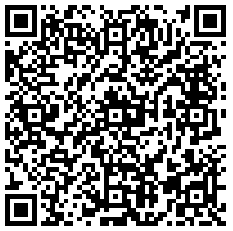 